OMB Control No.2060-0347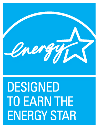 STATEMENT OF ENERGY DESIGN INTENTSeptember 5, 2007FACILITY INFORMATION D 	 Facility Name and LocationSchoolDallas, TX - United States	75202	Building	 	 Owner/Company  	DESIGN ENERGY PERFOD̀ 	Energy	DESIGN	ENERGY STAREPA Energy Performance Rating (1 – 100)	88	75Percent Energy Reduction (%)2	36	20Site Energy Use Intensity (kBtu/sf/yr)	31.3	39.4Total Annual Site Energy (kBtu)	2,817,800	3,543,974Total Annual Energy Cost ($)	$ 49,156	$ 61,824Pollution Emissions (1000 lbs/yr)CO2	846	1,060PROFESSIONAL VERIFICATION D  	Licensed Architect/EngineerProfessional StampSignature & DatePhone	 	 Email	 	Architect of Record (if different from above) The facility was designed and specified to meet the Design Energy performance calculations shown on this Statement of Energy Design Intent.1 Target Finder uses data fro equipm2 Percent energy reduced is̀ThisSTATEMENT OF ENERGY DESIGN INTENTSeptember 5, 2007Facility Name and LocationSchoolDallas, TX - United States	75202Facility Characteristics (Detail) K-12SchoolGross  Number  Number Operating	Cooking %	%	Months VentilatedAdditional 	This document was generated from Target Finder, an EPA tool located on the ENERGY STAR Web site, www.energystar.gov.The public reporting burden for this collection of information is estimated to average 3.75 hours per response.  Send comments on the Agency's need for this information,the accuracy of the provided burden estimates, and any suggested methods for minimizing respondent burden, including through the use of automated collection techniquesto the Director, Collection Strategies Division, U.S. Environmental Protection Agency (2822T), 1200 Pennsylvania Ave., NW, Washington, D.C. 20460.  Include the OMB control number in any correspondence. Do not send the completed form to this address.EPA Form 5900-22	Page 2 of 2Facility CharacteristicsAddressK-12 School90,000 Sq. Ft.Total Gross Floor Area90,000 Sq. Ft.Contact NamePhoneDesign Energy (kBtu)1EmailElectricity	2,217,800Natural Gas 600,000NameFirm NamePhoneEmail